MINUTES OF TOWN OF MAXTON, NORTH CAROLINABOARD OF COMMISSIONERSThe Board of Commissioners of Maxton, North Carolina met in Formal Session in the Meeting Chambers of the Town of Maxton Town Hall located at 201 MacAskill Avenue Maxton, North Carolina at 7:00 p.m.ATTENDANCEPresent: Mayor Emmett Morton, Mayor Pro Tem Virgil Hutchinson, Commissioner James McDougald, Commissioner Paul McDowell, Commissioner Elizabeth Gilmore, Commissioner Victor Womack, Town Manager Kate Bordeaux, Town Clerk Jacqueline Johnson, Captain Jamie Oxendine, Attorney Jessica Scott, and Tax Collector Angela Pitchford.FORMAL SESSIONMayor Emmett Morton called the meeting to order, welcomed everyone, and the matters below were addressed.The invocation was given by Commissioner Elizabeth GilmoreMayor Morton requested a motion to adopt the proposed agenda. Commissioner McDougald moved that the Board approve the proposed agenda, Mayor Pro Tem Hutchinson seconded the motion, and the motion was unanimously approved.Approval of Consent AgendaMinutes from Board Meeting January 16, 2018Tax adjustments - December 1, 2017 thru January 28, 2018Mayor Morton requested a motion to approve the consent agenda. Commissioner McDougald moved that the Board approve the proposed agenda, Commissioner Womack seconded motion, and the motion was unanimously approved.RECOGNIZATIONSEmployee of the month - None  PUBLIC FORUM Carmen Colon lives at 319 N Patterson Street has been a resident for 9 months her complaint to the board was the trash through the town vacant building downtown also vacant houses. Clifton Jones 440 N. Brooklyn Street commended the office staff and the public works department for their kind customer service during the cold weather.Ray Oxendine 411 Howard Street briefly discussed with the Board that it’s 2 vacant seats on the library board and wanted to thank everyone that made donation for the fund raiser the library has each year, also he will have the 3 quotes for the replacement blinds to present at the March Board meeting. OLD BUSINESS    a.   Economic Development: appointment of committee membersMayor Morton briefly spoke concerning the committee candidate names for the economic development also and the members must be Maxton residents. The individual of interest is as follows:Gloria Nichols   - Cynthia JohnsonClifton Jones     - Cynthia PankeyCarmen Colon  ?NEW BUSINESSApproval of Town Attorney Contract Mayor Morton requested a motion to approve Town Attorney Jessica Scott Contract.Commissioner Womack moved that the Board approve the Humanoid Grant submission, Commissioner Gilmore seconded the motion, and the motion was unanimously approved.     b.    Executive Director for Lumber River Council of Governments David RichardsonDavid Richardson briefed the board several of the programs available at the COG also the purpose of the LRCOG is to assist its local government members with issues they deem appropriate. The LRCOG serves as a planner/administrator for a number of federal administrative programs dealing with older adults, worker training and transportation planning. The LRCOG is also a direct service agency for several programs such as older adult nutrition, caregiver resources, housing rehabilitation and focused worker training initiatives.c.    Fees for use of Town owned properties and Beacham Park Town Manager Bordeaux briefed the board on use of the town buildings and Beachum Park, several residents in the pass has used the Resource Center for events and the fees was waived for use of the facility now that RCC has been relocated in the resource center  due to the repairs needed at the Learning Academy the citizen was asked to seek other locations to hold the events. Mayor Morton advised Clerk Johnson to contact the Board for a date to meet and discuss some ideas before the February 20, 2018 board meeting.REPORTSTown Manager Bordeaux briefed the Board on the Community Development Block Grant for the water loss project and the inclement weather issues as the following:Metcon is continuing to complete tie-ins of new lines to existing mains and remedy landscape issues. Metcon has not submitted the paperwork for payments to send to the Commerce, and the completion should be within 60 days.During the incumbent weather several residents had broken and frozen pipes due to the extremely cold weather. The Public Works Department worked overtime to assist and to cut off water during various times throughout the day and night. Commissioner Commissioner Womack stated that is was brought to his attention that the Chief of Police was not on agenda to make a report. His concern was that the general public and the citizens should know what was going on in Town or in their neighborhood. Mayor Morton advised him that Chief Deese is required to make quarterly reports to the Board in addition to what is in the board packets.Commissioner Womack had a question regarding a McDonald’s coming to town. Commissioner McDougald mentioned that it was five property owners that had land at the site for the McDonalds and one of the owners agreed not to sale their property so the project was canceled.Commissioner McDougald reported that he and Mayor Pro Tem Hutchinson meet briefly with G-Med and Lorenzo McEachin. During the meeting, they discussed some positive ideas and the Board is willing to work with the city. He also mentioned that residents want to give to the town their properties that are in delinquent in taxes. G-Med may be able to do some good things with the land. At the next meeting, G-Med plans to discuss the ideas that will be forwarded to the Board.Commissioner McDowell shared with the Board that Lent service will begin on February 14, 2018 at the St Paul’s United Methodist Church at 7:00 p.m. and every week leading up to Palm Sunday.Commissioner Gilmore mentioned that as Commissioners the Board should get together and discuss issues before hearing about them in the meeting. Mayor Morton briefly spoke on several issues.The Board wants to plan a retreat during the month of February or March for at least 4 hours one evening during the week or on a Saturday morning. Clerk Johnson was asked to contact the Commissioners with 2 dates each one will be available.Mayor Morton also thanked the Town Employees on a great job during the storm with the garbage pickup, keeping the streets plowed, and assisting with resident with the water issues due to broken and frozen pipes.Mayor Morton announced that this is Attorney Sojka last meeting as the Town Attorney. He is moving to be the Cumberland County School attorney. He also thanked Attorney Sojka for his many years of service to the Town of Maxton.Attorney Sojka thanked the commissioners, staff, and citizens on how everyone has always made him feel welcome during his service and he wishes the Town continue success.Adjourn:Mayor Morton request a motion to adjourn. The meeting was adjourned by unanimous consent.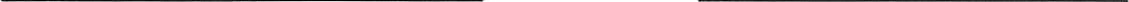 	Emmett Morton, Mayor				Jacqueline Johnson, Town Clerk